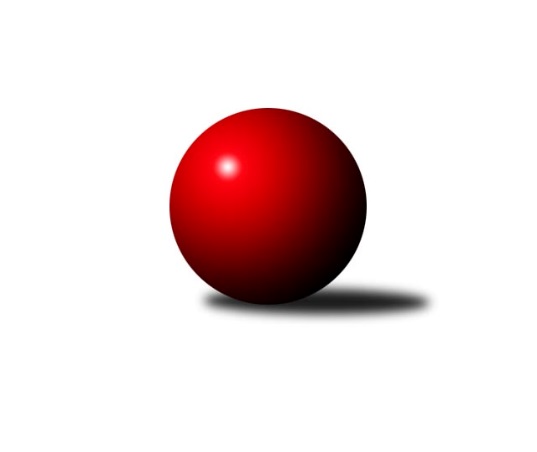 Č.6Ročník 2021/2022	3.5.2024 Středočeský krajský přebor I. třídy 2021/2022Statistika 6. kolaTabulka družstev:		družstvo	záp	výh	rem	proh	skore	sety	průměr	body	plné	dorážka	chyby	1.	TJ Sokol Kostelec nad Černými lesy A	6	5	0	1	33.0 : 15.0 	(47.0 : 25.0)	2532	10	1715	818	34	2.	TJ Sokol Červené Pečky	6	5	0	1	31.0 : 17.0 	(40.5 : 31.5)	2493	10	1741	752	46	3.	KK Kosmonosy B	6	4	0	2	36.5 : 11.5 	(53.5 : 18.5)	2616	8	1790	826	30	4.	KK SDS Sadská B	6	3	2	1	31.0 : 17.0 	(42.5 : 29.5)	2499	8	1736	764	35.3	5.	TJ Sparta Kutná Hora B	6	4	0	2	29.0 : 19.0 	(44.0 : 28.0)	2500	8	1729	771	35.2	6.	KK Vlašim B	6	2	2	2	26.0 : 22.0 	(36.5 : 35.5)	2401	6	1696	705	53	7.	TJ Sokol Kolín B	6	3	0	3	26.0 : 22.0 	(35.0 : 37.0)	2452	6	1719	734	46.2	8.	TJ Kovohutě Příbram B	6	2	1	3	23.5 : 24.5 	(36.0 : 36.0)	2332	5	1670	662	55	9.	TJ Sokol Benešov C	6	2	1	3	16.5 : 31.5 	(27.5 : 44.5)	2374	5	1673	702	60	10.	TJ Sokol Tehovec B	6	1	2	3	16.0 : 32.0 	(28.0 : 44.0)	2429	4	1705	724	50.8	11.	TJ Sparta Kutná Hora C	6	1	0	5	10.0 : 38.0 	(19.0 : 53.0)	2405	2	1713	692	62.7	12.	KK Jiří Poděbrady B	6	0	0	6	9.5 : 38.5 	(22.5 : 49.5)	2392	0	1670	722	39.8Tabulka doma:		družstvo	záp	výh	rem	proh	skore	sety	průměr	body	maximum	minimum	1.	TJ Sokol Červené Pečky	4	4	0	0	23.0 : 9.0 	(28.0 : 20.0)	2484	8	2564	2395	2.	TJ Sokol Kolín B	3	3	0	0	19.0 : 5.0 	(25.0 : 11.0)	2454	6	2541	2405	3.	KK SDS Sadská B	4	3	0	1	23.0 : 9.0 	(31.5 : 16.5)	2608	6	2682	2529	4.	KK Vlašim B	3	2	1	0	16.0 : 8.0 	(21.5 : 14.5)	2503	5	2538	2444	5.	TJ Sokol Benešov C	3	2	1	0	13.5 : 10.5 	(20.0 : 16.0)	2501	5	2560	2427	6.	TJ Kovohutě Příbram B	4	2	1	1	18.5 : 13.5 	(26.0 : 22.0)	2313	5	2362	2260	7.	KK Kosmonosy B	2	2	0	0	16.0 : 0.0 	(21.0 : 3.0)	2716	4	2755	2676	8.	TJ Sokol Kostelec nad Černými lesy A	3	2	0	1	14.0 : 10.0 	(24.5 : 11.5)	2522	4	2534	2511	9.	TJ Sokol Tehovec B	3	1	1	1	11.0 : 13.0 	(17.5 : 18.5)	2450	3	2481	2395	10.	TJ Sparta Kutná Hora B	2	1	0	1	6.0 : 10.0 	(12.0 : 12.0)	2557	2	2590	2523	11.	TJ Sparta Kutná Hora C	2	0	0	2	4.0 : 12.0 	(9.0 : 15.0)	2538	0	2555	2521	12.	KK Jiří Poděbrady B	3	0	0	3	3.0 : 21.0 	(8.0 : 28.0)	2420	0	2451	2388Tabulka venku:		družstvo	záp	výh	rem	proh	skore	sety	průměr	body	maximum	minimum	1.	TJ Sokol Kostelec nad Černými lesy A	3	3	0	0	19.0 : 5.0 	(22.5 : 13.5)	2536	6	2682	2368	2.	TJ Sparta Kutná Hora B	4	3	0	1	23.0 : 9.0 	(32.0 : 16.0)	2516	6	2630	2377	3.	KK Kosmonosy B	4	2	0	2	20.5 : 11.5 	(32.5 : 15.5)	2592	4	2702	2385	4.	TJ Sokol Červené Pečky	2	1	0	1	8.0 : 8.0 	(12.5 : 11.5)	2498	2	2530	2466	5.	KK SDS Sadská B	2	0	2	0	8.0 : 8.0 	(11.0 : 13.0)	2445	2	2511	2379	6.	TJ Sparta Kutná Hora C	4	1	0	3	6.0 : 26.0 	(10.0 : 38.0)	2372	2	2455	2219	7.	KK Vlašim B	3	0	1	2	10.0 : 14.0 	(15.0 : 21.0)	2367	1	2427	2286	8.	TJ Sokol Tehovec B	3	0	1	2	5.0 : 19.0 	(10.5 : 25.5)	2422	1	2487	2382	9.	TJ Kovohutě Příbram B	2	0	0	2	5.0 : 11.0 	(10.0 : 14.0)	2342	0	2383	2300	10.	TJ Sokol Kolín B	3	0	0	3	7.0 : 17.0 	(10.0 : 26.0)	2452	0	2475	2423	11.	KK Jiří Poděbrady B	3	0	0	3	6.5 : 17.5 	(14.5 : 21.5)	2419	0	2539	2279	12.	TJ Sokol Benešov C	3	0	0	3	3.0 : 21.0 	(7.5 : 28.5)	2332	0	2375	2252Tabulka podzimní části:		družstvo	záp	výh	rem	proh	skore	sety	průměr	body	doma	venku	1.	TJ Sokol Kostelec nad Černými lesy A	6	5	0	1	33.0 : 15.0 	(47.0 : 25.0)	2532	10 	2 	0 	1 	3 	0 	0	2.	TJ Sokol Červené Pečky	6	5	0	1	31.0 : 17.0 	(40.5 : 31.5)	2493	10 	4 	0 	0 	1 	0 	1	3.	KK Kosmonosy B	6	4	0	2	36.5 : 11.5 	(53.5 : 18.5)	2616	8 	2 	0 	0 	2 	0 	2	4.	KK SDS Sadská B	6	3	2	1	31.0 : 17.0 	(42.5 : 29.5)	2499	8 	3 	0 	1 	0 	2 	0	5.	TJ Sparta Kutná Hora B	6	4	0	2	29.0 : 19.0 	(44.0 : 28.0)	2500	8 	1 	0 	1 	3 	0 	1	6.	KK Vlašim B	6	2	2	2	26.0 : 22.0 	(36.5 : 35.5)	2401	6 	2 	1 	0 	0 	1 	2	7.	TJ Sokol Kolín B	6	3	0	3	26.0 : 22.0 	(35.0 : 37.0)	2452	6 	3 	0 	0 	0 	0 	3	8.	TJ Kovohutě Příbram B	6	2	1	3	23.5 : 24.5 	(36.0 : 36.0)	2332	5 	2 	1 	1 	0 	0 	2	9.	TJ Sokol Benešov C	6	2	1	3	16.5 : 31.5 	(27.5 : 44.5)	2374	5 	2 	1 	0 	0 	0 	3	10.	TJ Sokol Tehovec B	6	1	2	3	16.0 : 32.0 	(28.0 : 44.0)	2429	4 	1 	1 	1 	0 	1 	2	11.	TJ Sparta Kutná Hora C	6	1	0	5	10.0 : 38.0 	(19.0 : 53.0)	2405	2 	0 	0 	2 	1 	0 	3	12.	KK Jiří Poděbrady B	6	0	0	6	9.5 : 38.5 	(22.5 : 49.5)	2392	0 	0 	0 	3 	0 	0 	3Tabulka jarní části:		družstvo	záp	výh	rem	proh	skore	sety	průměr	body	doma	venku	1.	TJ Sokol Benešov C	0	0	0	0	0.0 : 0.0 	(0.0 : 0.0)	0	0 	0 	0 	0 	0 	0 	0 	2.	TJ Sparta Kutná Hora C	0	0	0	0	0.0 : 0.0 	(0.0 : 0.0)	0	0 	0 	0 	0 	0 	0 	0 	3.	KK SDS Sadská B	0	0	0	0	0.0 : 0.0 	(0.0 : 0.0)	0	0 	0 	0 	0 	0 	0 	0 	4.	TJ Sokol Kolín B	0	0	0	0	0.0 : 0.0 	(0.0 : 0.0)	0	0 	0 	0 	0 	0 	0 	0 	5.	TJ Sokol Červené Pečky	0	0	0	0	0.0 : 0.0 	(0.0 : 0.0)	0	0 	0 	0 	0 	0 	0 	0 	6.	TJ Sokol Tehovec B	0	0	0	0	0.0 : 0.0 	(0.0 : 0.0)	0	0 	0 	0 	0 	0 	0 	0 	7.	KK Kosmonosy B	0	0	0	0	0.0 : 0.0 	(0.0 : 0.0)	0	0 	0 	0 	0 	0 	0 	0 	8.	KK Vlašim B	0	0	0	0	0.0 : 0.0 	(0.0 : 0.0)	0	0 	0 	0 	0 	0 	0 	0 	9.	TJ Sokol Kostelec nad Černými lesy A	0	0	0	0	0.0 : 0.0 	(0.0 : 0.0)	0	0 	0 	0 	0 	0 	0 	0 	10.	TJ Sparta Kutná Hora B	0	0	0	0	0.0 : 0.0 	(0.0 : 0.0)	0	0 	0 	0 	0 	0 	0 	0 	11.	TJ Kovohutě Příbram B	0	0	0	0	0.0 : 0.0 	(0.0 : 0.0)	0	0 	0 	0 	0 	0 	0 	0 	12.	KK Jiří Poděbrady B	0	0	0	0	0.0 : 0.0 	(0.0 : 0.0)	0	0 	0 	0 	0 	0 	0 	0 Zisk bodů pro družstvo:		jméno hráče	družstvo	body	zápasy	v %	dílčí body	sety	v %	1.	Agaton Plaňanský ml.	TJ Sokol Červené Pečky 	6	/	6	(100%)	9.5	/	12	(79%)	2.	Adam Janda 	TJ Sparta Kutná Hora B 	5	/	5	(100%)	7.5	/	10	(75%)	3.	Petr Novák 	KK Kosmonosy B 	5	/	6	(83%)	11	/	12	(92%)	4.	Věroslav Řípa 	KK Kosmonosy B 	5	/	6	(83%)	10	/	12	(83%)	5.	Václav Šefl 	TJ Kovohutě Příbram B 	5	/	6	(83%)	9.5	/	12	(79%)	6.	Michal Brachovec 	TJ Sokol Kostelec nad Černými lesy A 	5	/	6	(83%)	9.5	/	12	(79%)	7.	David Novák 	TJ Sokol Kostelec nad Černými lesy A 	5	/	6	(83%)	7	/	12	(58%)	8.	Ladislav Hetcl st.	TJ Sokol Kolín B 	4	/	4	(100%)	6	/	8	(75%)	9.	Marek Náhlovský 	KK Kosmonosy B 	4	/	5	(80%)	9	/	10	(90%)	10.	Břetislav Vystrčil 	KK Kosmonosy B 	4	/	5	(80%)	7	/	10	(70%)	11.	Miloslav Budský 	TJ Sokol Kostelec nad Černými lesy A 	4	/	6	(67%)	9	/	12	(75%)	12.	Miroslav Šplíchal 	TJ Sokol Kostelec nad Černými lesy A 	4	/	6	(67%)	9	/	12	(75%)	13.	Pavel Vojta 	KK Vlašim B 	4	/	6	(67%)	8	/	12	(67%)	14.	Lukáš Chmel 	TJ Kovohutě Příbram B 	4	/	6	(67%)	8	/	12	(67%)	15.	Ladislav Kalous 	TJ Sokol Benešov C 	4	/	6	(67%)	7.5	/	12	(63%)	16.	Karel Dvořák 	TJ Sokol Červené Pečky 	4	/	6	(67%)	7	/	12	(58%)	17.	Lukáš Vacek 	TJ Sokol Kolín B 	4	/	6	(67%)	7	/	12	(58%)	18.	Jan Svoboda 	KK SDS Sadská B 	4	/	6	(67%)	6	/	12	(50%)	19.	Petr Kříž 	TJ Kovohutě Příbram B 	4	/	6	(67%)	5.5	/	12	(46%)	20.	Jitka Drábková 	TJ Sokol Benešov C 	4	/	6	(67%)	5	/	12	(42%)	21.	Václav Kodet 	TJ Kovohutě Příbram B 	3.5	/	6	(58%)	5	/	12	(42%)	22.	Jiří Miláček 	KK SDS Sadská B 	3	/	3	(100%)	5	/	6	(83%)	23.	Martin Malkovský 	TJ Sokol Kostelec nad Černými lesy A 	3	/	3	(100%)	3	/	6	(50%)	24.	Jan Renka ml.	KK SDS Sadská B 	3	/	4	(75%)	7	/	8	(88%)	25.	Tomáš Vavřinec 	TJ Sokol Tehovec B 	3	/	4	(75%)	5	/	8	(63%)	26.	Marie Šturmová 	KK SDS Sadská B 	3	/	5	(60%)	7	/	10	(70%)	27.	Ondrej Troják 	KK Kosmonosy B 	3	/	5	(60%)	7	/	10	(70%)	28.	Dalibor Mierva 	TJ Sokol Kolín B 	3	/	5	(60%)	6	/	10	(60%)	29.	Pavel Hietenbal 	TJ Sokol Červené Pečky 	3	/	5	(60%)	6	/	10	(60%)	30.	Jaroslav Čermák 	TJ Sparta Kutná Hora B 	3	/	5	(60%)	6	/	10	(60%)	31.	Antonín Smrček 	TJ Sokol Červené Pečky 	3	/	5	(60%)	6	/	10	(60%)	32.	Jitka Bulíčková 	TJ Sparta Kutná Hora C 	3	/	5	(60%)	5.5	/	10	(55%)	33.	Miroslav Pessr 	KK Vlašim B 	3	/	5	(60%)	5.5	/	10	(55%)	34.	Pavel Kořínek 	TJ Sokol Červené Pečky 	3	/	6	(50%)	7	/	12	(58%)	35.	Jan Cukr 	TJ Sokol Tehovec B 	3	/	6	(50%)	7	/	12	(58%)	36.	Jan Suchánek 	KK SDS Sadská B 	3	/	6	(50%)	5	/	12	(42%)	37.	Jiří Chaloupka 	TJ Sokol Tehovec B 	3	/	6	(50%)	4.5	/	12	(38%)	38.	Jana Abrahámová 	TJ Sparta Kutná Hora C 	3	/	6	(50%)	4	/	12	(33%)	39.	Ondřej Majerčík 	KK Kosmonosy B 	2.5	/	4	(63%)	4.5	/	8	(56%)	40.	Vladislav Pessr 	KK Vlašim B 	2	/	2	(100%)	4	/	4	(100%)	41.	Roman Weiss 	TJ Sokol Kolín B 	2	/	2	(100%)	4	/	4	(100%)	42.	Václav Kňap 	KK Jiří Poděbrady B 	2	/	2	(100%)	4	/	4	(100%)	43.	Jakub Vachta 	TJ Sokol Kolín B 	2	/	2	(100%)	3	/	4	(75%)	44.	Jitka Vacková 	KK Jiří Poděbrady B 	2	/	2	(100%)	3	/	4	(75%)	45.	Václav Anděl 	KK Jiří Poděbrady B 	2	/	3	(67%)	4	/	6	(67%)	46.	Václav Pufler 	TJ Sparta Kutná Hora B 	2	/	3	(67%)	4	/	6	(67%)	47.	Renáta Vystrčilová 	KK Kosmonosy B 	2	/	3	(67%)	4	/	6	(67%)	48.	Karel Drábek 	TJ Sokol Benešov C 	2	/	3	(67%)	3.5	/	6	(58%)	49.	Ladislav Hetcl ml.	TJ Sokol Kolín B 	2	/	3	(67%)	3	/	6	(50%)	50.	Adéla Čákorová 	TJ Sokol Tehovec B 	2	/	3	(67%)	3	/	6	(50%)	51.	František Tesař 	TJ Sparta Kutná Hora B 	2	/	4	(50%)	6	/	8	(75%)	52.	Simona Kačenová 	KK Vlašim B 	2	/	4	(50%)	5	/	8	(63%)	53.	Luboš Zajíček 	KK Vlašim B 	2	/	4	(50%)	4	/	8	(50%)	54.	Pavel Holoubek 	TJ Sokol Kolín B 	2	/	4	(50%)	3.5	/	8	(44%)	55.	Tomáš Hašek 	KK Vlašim B 	2	/	4	(50%)	2	/	8	(25%)	56.	Miloš Lédl 	KK SDS Sadská B 	2	/	5	(40%)	6	/	10	(60%)	57.	Karel Palát 	TJ Sokol Benešov C 	2	/	5	(40%)	3	/	10	(30%)	58.	Patrik Matějček 	TJ Sokol Kostelec nad Černými lesy A 	2	/	6	(33%)	7	/	12	(58%)	59.	Jaroslav Hojka 	KK SDS Sadská B 	2	/	6	(33%)	4.5	/	12	(38%)	60.	Jan Volhejn 	TJ Sokol Tehovec B 	2	/	6	(33%)	3.5	/	12	(29%)	61.	Leoš Chalupa 	KK Vlašim B 	1	/	1	(100%)	2	/	2	(100%)	62.	Jan Renka st.	KK SDS Sadská B 	1	/	1	(100%)	2	/	2	(100%)	63.	Aleš Vykouk 	KK Vlašim B 	1	/	1	(100%)	2	/	2	(100%)	64.	Jan Kumstát 	TJ Sokol Červené Pečky 	1	/	1	(100%)	1	/	2	(50%)	65.	Jan Poláček 	KK Jiří Poděbrady B 	1	/	2	(50%)	1	/	4	(25%)	66.	Vladimír Pergl 	TJ Kovohutě Příbram B 	1	/	3	(33%)	4	/	6	(67%)	67.	Jiří Halfar 	TJ Sparta Kutná Hora B 	1	/	3	(33%)	3	/	6	(50%)	68.	Hana Barborová 	TJ Sparta Kutná Hora C 	1	/	3	(33%)	2	/	6	(33%)	69.	Luboš Trna 	KK Vlašim B 	1	/	3	(33%)	2	/	6	(33%)	70.	Jaroslav Chmel 	TJ Kovohutě Příbram B 	1	/	3	(33%)	2	/	6	(33%)	71.	Václav Jelínek 	TJ Sparta Kutná Hora B 	1	/	3	(33%)	1.5	/	6	(25%)	72.	Svatopluk Čech 	KK Jiří Poděbrady B 	1	/	3	(33%)	1	/	6	(17%)	73.	Jan Černý 	KK Jiří Poděbrady B 	1	/	4	(25%)	4	/	8	(50%)	74.	Miroslav Drábek 	TJ Sokol Benešov C 	1	/	4	(25%)	3.5	/	8	(44%)	75.	Milena Čapková 	TJ Kovohutě Příbram B 	1	/	4	(25%)	2	/	8	(25%)	76.	František Pícha 	KK Vlašim B 	1	/	4	(25%)	1	/	8	(13%)	77.	Marie Adamcová 	TJ Sparta Kutná Hora C 	1	/	4	(25%)	1	/	8	(13%)	78.	Jiří Plešingr 	TJ Sokol Červené Pečky 	1	/	5	(20%)	4	/	10	(40%)	79.	Bohumír Kopecký 	TJ Sparta Kutná Hora B 	1	/	5	(20%)	3	/	10	(30%)	80.	Miloslav Dlabač 	TJ Sokol Tehovec B 	1	/	5	(20%)	2	/	10	(20%)	81.	Dušan Richter 	KK Jiří Poděbrady B 	0.5	/	3	(17%)	2	/	6	(33%)	82.	Pavel Vykouk 	KK Vlašim B 	0	/	1	(0%)	1	/	2	(50%)	83.	Jiří Franěk 	TJ Sokol Benešov C 	0	/	1	(0%)	1	/	2	(50%)	84.	Jakub Hlava 	TJ Sokol Kostelec nad Černými lesy A 	0	/	1	(0%)	0.5	/	2	(25%)	85.	David Dvořák 	TJ Sokol Benešov C 	0	/	1	(0%)	0	/	2	(0%)	86.	Natálie Krupková 	TJ Sokol Kolín B 	0	/	1	(0%)	0	/	2	(0%)	87.	Jan Šafránek 	KK Jiří Poděbrady B 	0	/	1	(0%)	0	/	2	(0%)	88.	Lenka Klimčáková 	TJ Sparta Kutná Hora B 	0	/	1	(0%)	0	/	2	(0%)	89.	Josef Šebor 	TJ Sokol Červené Pečky 	0	/	1	(0%)	0	/	2	(0%)	90.	Jiří Řehoř 	KK Kosmonosy B 	0	/	1	(0%)	0	/	2	(0%)	91.	Veronika Šatavová 	TJ Sokol Kostelec nad Černými lesy A 	0	/	2	(0%)	2	/	4	(50%)	92.	Ondřej Šustr 	KK Jiří Poděbrady B 	0	/	2	(0%)	1	/	4	(25%)	93.	Klára Miláčková 	TJ Sparta Kutná Hora C 	0	/	3	(0%)	1	/	6	(17%)	94.	Ladislav Žebrakovský 	TJ Sokol Benešov C 	0	/	3	(0%)	1	/	6	(17%)	95.	Jonatán Mensatoris 	TJ Sokol Kolín B 	0	/	3	(0%)	0.5	/	6	(8%)	96.	Vojtěch Bulíček 	TJ Sparta Kutná Hora C 	0	/	4	(0%)	3	/	8	(38%)	97.	Tomáš Bílek 	TJ Sokol Tehovec B 	0	/	4	(0%)	2	/	8	(25%)	98.	Zdeňka Vokolková 	TJ Sparta Kutná Hora C 	0	/	4	(0%)	0	/	8	(0%)	99.	Ivana Kopecká 	TJ Sparta Kutná Hora C 	0	/	5	(0%)	2	/	10	(20%)	100.	Patrik Polach 	TJ Sokol Benešov C 	0	/	5	(0%)	2	/	10	(20%)	101.	Rudolf Zborník 	TJ Sokol Kolín B 	0	/	5	(0%)	1	/	10	(10%)	102.	Vladimír Klindera 	KK Jiří Poděbrady B 	0	/	5	(0%)	0.5	/	10	(5%)Průměry na kuželnách:		kuželna	průměr	plné	dorážka	chyby	výkon na hráče	1.	TJ Sparta Kutná Hora, 1-4	2582	1785	797	40.8	(430.4)	2.	KK Kosmonosy, 3-6	2559	1778	780	47.0	(426.5)	3.	Poděbrady, 1-4	2523	1748	774	42.8	(420.5)	4.	Benešov, 1-4	2496	1750	746	54.8	(416.1)	5.	TJ Sokol Kostelec nad Černými lesy, 1-4	2483	1728	755	44.8	(413.9)	6.	TJ Sokol Tehovec, 1-2	2465	1701	764	43.7	(410.9)	7.	Spartak Vlašim, 1-2	2458	1739	719	59.8	(409.8)	8.	TJ Sokol Červené Pečky, 1-2	2442	1709	733	43.8	(407.1)	9.	TJ Sokol Kolín, 1-2	2375	1665	709	51.0	(395.9)	10.	TJ Kovohutě Příbram, 1-2	2316	1624	691	48.1	(386.0)Nejlepší výkony na kuželnách:TJ Sparta Kutná Hora, 1-4KK Kosmonosy B	2698	5. kolo	David Novák 	TJ Sokol Kostelec nad Černými lesy A	483	5. koloTJ Sokol Kostelec nad Černými lesy A	2682	5. kolo	Marek Náhlovský 	KK Kosmonosy B	481	5. koloTJ Sparta Kutná Hora B	2630	3. kolo	Petr Novák 	KK Kosmonosy B	479	5. koloTJ Sparta Kutná Hora B	2590	2. kolo	Jana Abrahámová 	TJ Sparta Kutná Hora C	471	3. koloTJ Sparta Kutná Hora C	2555	5. kolo	František Tesař 	TJ Sparta Kutná Hora B	469	3. koloTJ Sparta Kutná Hora B	2523	5. kolo	Jitka Bulíčková 	TJ Sparta Kutná Hora C	464	5. koloTJ Sparta Kutná Hora C	2521	3. kolo	Věroslav Řípa 	KK Kosmonosy B	464	5. koloTJ Sokol Kolín B	2458	2. kolo	Břetislav Vystrčil 	KK Kosmonosy B	460	5. kolo		. kolo	Jaroslav Čermák 	TJ Sparta Kutná Hora B	460	2. kolo		. kolo	Jiří Halfar 	TJ Sparta Kutná Hora B	460	2. koloKK Kosmonosy, 3-6KK Kosmonosy B	2755	2. kolo	Marek Náhlovský 	KK Kosmonosy B	510	2. koloKK Kosmonosy B	2676	4. kolo	Ondrej Troják 	KK Kosmonosy B	480	4. koloTJ Sparta Kutná Hora C	2423	4. kolo	Břetislav Vystrčil 	KK Kosmonosy B	479	2. koloTJ Sokol Tehovec B	2382	2. kolo	Ondrej Troják 	KK Kosmonosy B	478	2. kolo		. kolo	Věroslav Řípa 	KK Kosmonosy B	465	4. kolo		. kolo	Jitka Bulíčková 	TJ Sparta Kutná Hora C	456	4. kolo		. kolo	Petr Novák 	KK Kosmonosy B	453	2. kolo		. kolo	Petr Novák 	KK Kosmonosy B	447	4. kolo		. kolo	Renáta Vystrčilová 	KK Kosmonosy B	439	4. kolo		. kolo	Jan Volhejn 	TJ Sokol Tehovec B	436	2. koloPoděbrady, 1-4KK Kosmonosy B	2702	6. kolo	Jan Svoboda 	KK SDS Sadská B	488	6. koloKK SDS Sadská B	2682	6. kolo	Jan Renka ml.	KK SDS Sadská B	482	4. koloKK SDS Sadská B	2664	4. kolo	Václav Kňap 	KK Jiří Poděbrady B	477	1. koloKK SDS Sadská B	2555	1. kolo	Renáta Vystrčilová 	KK Kosmonosy B	471	6. koloKK Jiří Poděbrady B	2539	1. kolo	Věroslav Řípa 	KK Kosmonosy B	467	6. koloTJ Sokol Červené Pečky	2530	2. kolo	Jiří Miláček 	KK SDS Sadská B	465	1. koloKK SDS Sadská B	2529	2. kolo	Pavel Hietenbal 	TJ Sokol Červené Pečky	462	2. koloTJ Sokol Kolín B	2475	6. kolo	Jiří Miláček 	KK SDS Sadská B	460	6. koloKK Jiří Poděbrady B	2451	6. kolo	Agaton Plaňanský ml.	TJ Sokol Červené Pečky	459	2. koloTJ Sparta Kutná Hora C	2389	2. kolo	Marek Náhlovský 	KK Kosmonosy B	458	6. koloBenešov, 1-4KK Kosmonosy B	2581	1. kolo	Agaton Plaňanský ml.	TJ Sokol Červené Pečky	476	5. koloTJ Sokol Benešov C	2560	1. kolo	Ladislav Kalous 	TJ Sokol Benešov C	475	5. koloTJ Sokol Benešov C	2517	5. kolo	Ladislav Kalous 	TJ Sokol Benešov C	467	1. koloTJ Sokol Červené Pečky	2466	5. kolo	Karel Drábek 	TJ Sokol Benešov C	452	1. koloTJ Sokol Benešov C	2427	3. kolo	Miroslav Drábek 	TJ Sokol Benešov C	448	1. koloKK Vlašim B	2427	3. kolo	Jitka Drábková 	TJ Sokol Benešov C	448	1. kolo		. kolo	Břetislav Vystrčil 	KK Kosmonosy B	447	1. kolo		. kolo	Věroslav Řípa 	KK Kosmonosy B	446	1. kolo		. kolo	Jitka Drábková 	TJ Sokol Benešov C	446	5. kolo		. kolo	Pavel Vojta 	KK Vlašim B	444	3. koloTJ Sokol Kostelec nad Černými lesy, 1-4TJ Sparta Kutná Hora B	2541	6. kolo	Michal Brachovec 	TJ Sokol Kostelec nad Černými lesy A	458	4. koloTJ Sokol Kostelec nad Černými lesy A	2534	6. kolo	Ladislav Hetcl st.	TJ Sokol Kolín B	455	4. koloTJ Sokol Kostelec nad Černými lesy A	2522	4. kolo	Adam Janda 	TJ Sparta Kutná Hora B	451	6. koloTJ Sokol Kostelec nad Černými lesy A	2511	2. kolo	Miloslav Budský 	TJ Sokol Kostelec nad Černými lesy A	449	6. koloTJ Sokol Kolín B	2423	4. kolo	František Tesař 	TJ Sparta Kutná Hora B	446	6. koloTJ Sokol Benešov C	2369	2. kolo	David Novák 	TJ Sokol Kostelec nad Černými lesy A	443	2. kolo		. kolo	Miloslav Budský 	TJ Sokol Kostelec nad Černými lesy A	440	4. kolo		. kolo	Ladislav Kalous 	TJ Sokol Benešov C	438	2. kolo		. kolo	Dalibor Mierva 	TJ Sokol Kolín B	436	4. kolo		. kolo	Miroslav Drábek 	TJ Sokol Benešov C	434	2. koloTJ Sokol Tehovec, 1-2TJ Sokol Kostelec nad Černými lesy A	2557	3. kolo	Jan Renka st.	KK SDS Sadská B	477	5. koloKK SDS Sadská B	2511	5. kolo	Adam Janda 	TJ Sparta Kutná Hora B	452	1. koloTJ Sokol Tehovec B	2481	3. kolo	David Novák 	TJ Sokol Kostelec nad Černými lesy A	450	3. koloTJ Sokol Tehovec B	2473	5. kolo	Jan Cukr 	TJ Sokol Tehovec B	448	5. koloTJ Sokol Tehovec B	2395	1. kolo	Tomáš Vavřinec 	TJ Sokol Tehovec B	444	3. koloTJ Sparta Kutná Hora B	2377	1. kolo	Michal Brachovec 	TJ Sokol Kostelec nad Černými lesy A	439	3. kolo		. kolo	Patrik Matějček 	TJ Sokol Kostelec nad Černými lesy A	439	3. kolo		. kolo	Jan Cukr 	TJ Sokol Tehovec B	438	3. kolo		. kolo	Jaroslav Čermák 	TJ Sparta Kutná Hora B	432	1. kolo		. kolo	Jan Volhejn 	TJ Sokol Tehovec B	428	5. koloSpartak Vlašim, 1-2KK Vlašim B	2538	4. kolo	Vladislav Pessr 	KK Vlašim B	458	2. koloKK Vlašim B	2528	6. kolo	Adéla Čákorová 	TJ Sokol Tehovec B	455	4. koloTJ Sokol Tehovec B	2487	4. kolo	Simona Kačenová 	KK Vlašim B	452	4. koloTJ Sparta Kutná Hora C	2455	6. kolo	Miroslav Pessr 	KK Vlašim B	450	6. koloKK Vlašim B	2444	2. kolo	Jitka Bulíčková 	TJ Sparta Kutná Hora C	445	6. koloTJ Kovohutě Příbram B	2300	2. kolo	Jan Cukr 	TJ Sokol Tehovec B	441	4. kolo		. kolo	Luboš Zajíček 	KK Vlašim B	440	4. kolo		. kolo	Pavel Vojta 	KK Vlašim B	435	4. kolo		. kolo	Pavel Vojta 	KK Vlašim B	434	6. kolo		. kolo	Jan Volhejn 	TJ Sokol Tehovec B	430	4. koloTJ Sokol Červené Pečky, 1-2TJ Sokol Červené Pečky	2564	6. kolo	Antonín Smrček 	TJ Sokol Červené Pečky	446	6. koloTJ Sokol Červené Pečky	2508	4. kolo	Agaton Plaňanský ml.	TJ Sokol Červené Pečky	446	4. koloTJ Sokol Červené Pečky	2468	3. kolo	Agaton Plaňanský ml.	TJ Sokol Červené Pečky	444	3. koloKK Jiří Poděbrady B	2438	3. kolo	Pavel Kořínek 	TJ Sokol Červené Pečky	442	6. koloTJ Sokol Tehovec B	2397	6. kolo	Agaton Plaňanský ml.	TJ Sokol Červené Pečky	437	6. koloTJ Sokol Červené Pečky	2395	1. kolo	Dušan Richter 	KK Jiří Poděbrady B	436	3. koloKK Vlašim B	2389	1. kolo	Jan Poláček 	KK Jiří Poděbrady B	431	3. koloTJ Kovohutě Příbram B	2383	4. kolo	Antonín Smrček 	TJ Sokol Červené Pečky	431	4. kolo		. kolo	Agaton Plaňanský ml.	TJ Sokol Červené Pečky	431	1. kolo		. kolo	Pavel Kořínek 	TJ Sokol Červené Pečky	429	3. koloTJ Sokol Kolín, 1-2TJ Sokol Kolín B	2541	1. kolo	Břetislav Vystrčil 	KK Kosmonosy B	458	3. koloTJ Sokol Kolín B	2415	3. kolo	Lukáš Vacek 	TJ Sokol Kolín B	441	1. koloTJ Sokol Kolín B	2405	5. kolo	Ladislav Hetcl st.	TJ Sokol Kolín B	436	5. koloKK Kosmonosy B	2385	3. kolo	Roman Weiss 	TJ Sokol Kolín B	434	1. koloKK Vlašim B	2286	5. kolo	Roman Weiss 	TJ Sokol Kolín B	431	3. koloTJ Sparta Kutná Hora C	2219	1. kolo	Ladislav Hetcl ml.	TJ Sokol Kolín B	427	1. kolo		. kolo	Pavel Holoubek 	TJ Sokol Kolín B	424	1. kolo		. kolo	Ladislav Hetcl ml.	TJ Sokol Kolín B	418	3. kolo		. kolo	Jakub Vachta 	TJ Sokol Kolín B	417	5. kolo		. kolo	Pavel Holoubek 	TJ Sokol Kolín B	414	3. koloTJ Kovohutě Příbram, 1-2KK SDS Sadská B	2379	3. kolo	Patrik Matějček 	TJ Sokol Kostelec nad Černými lesy A	430	1. koloTJ Sokol Kostelec nad Černými lesy A	2368	1. kolo	Michal Brachovec 	TJ Sokol Kostelec nad Černými lesy A	424	1. koloTJ Kovohutě Příbram B	2362	3. kolo	Ladislav Kalous 	TJ Sokol Benešov C	423	6. koloTJ Kovohutě Příbram B	2318	5. kolo	David Novák 	TJ Sokol Kostelec nad Černými lesy A	414	1. koloTJ Kovohutě Příbram B	2312	6. kolo	Lukáš Chmel 	TJ Kovohutě Příbram B	414	3. koloKK Jiří Poděbrady B	2279	5. kolo	Lukáš Chmel 	TJ Kovohutě Příbram B	412	1. koloTJ Kovohutě Příbram B	2260	1. kolo	Václav Šefl 	TJ Kovohutě Příbram B	409	3. koloTJ Sokol Benešov C	2252	6. kolo	Václav Šefl 	TJ Kovohutě Příbram B	408	5. kolo		. kolo	Václav Kodet 	TJ Kovohutě Příbram B	407	3. kolo		. kolo	Lukáš Chmel 	TJ Kovohutě Příbram B	404	5. koloČetnost výsledků:	8.0 : 0.0	3x	7.0 : 1.0	6x	6.5 : 1.5	1x	6.0 : 2.0	3x	5.0 : 3.0	8x	4.5 : 3.5	1x	4.0 : 4.0	4x	3.0 : 5.0	2x	2.0 : 6.0	4x	1.0 : 7.0	2x	0.0 : 8.0	2x